SOLUTIONS I & J (LESSONS 5&6 LECONS 5&6)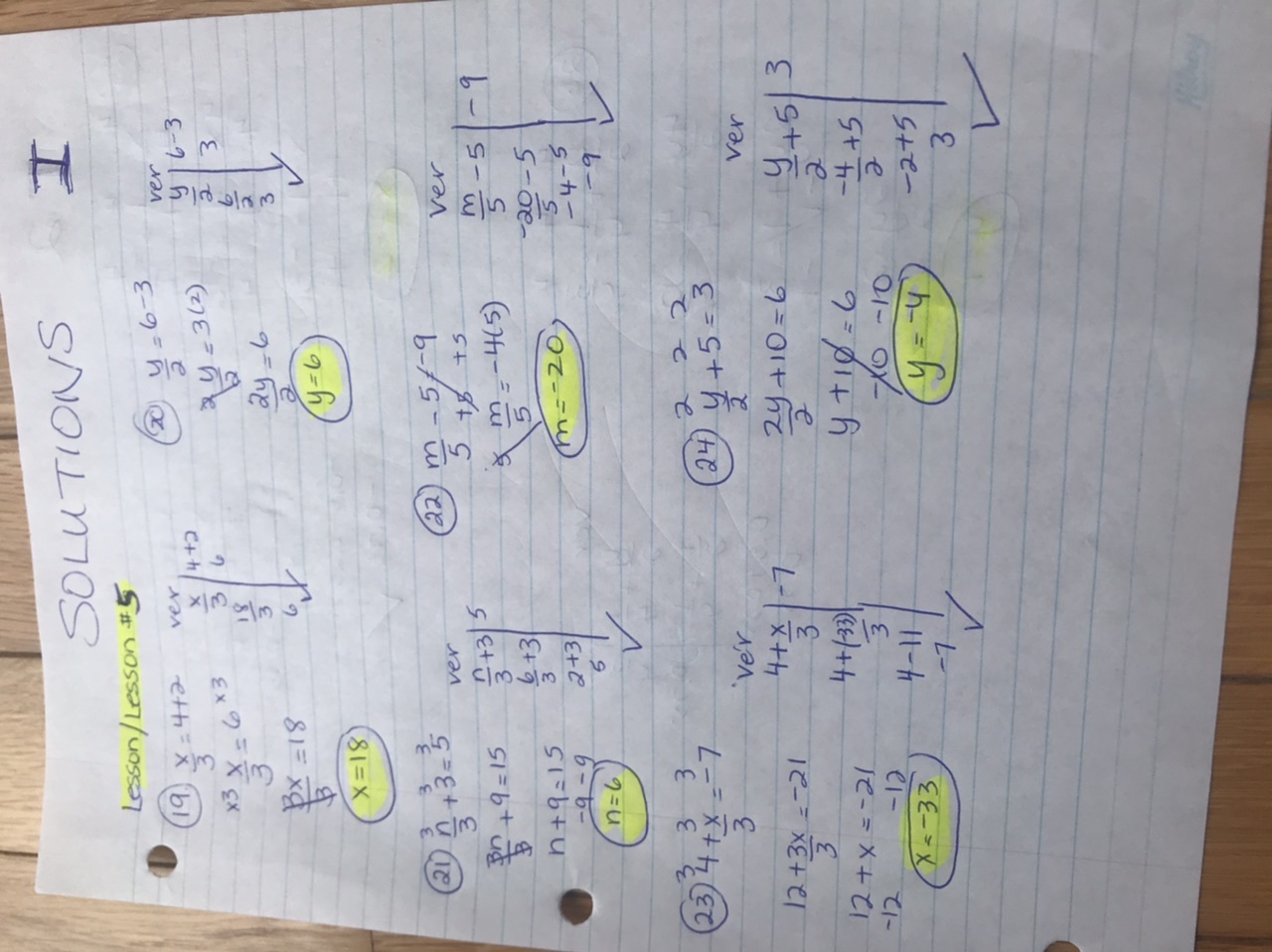 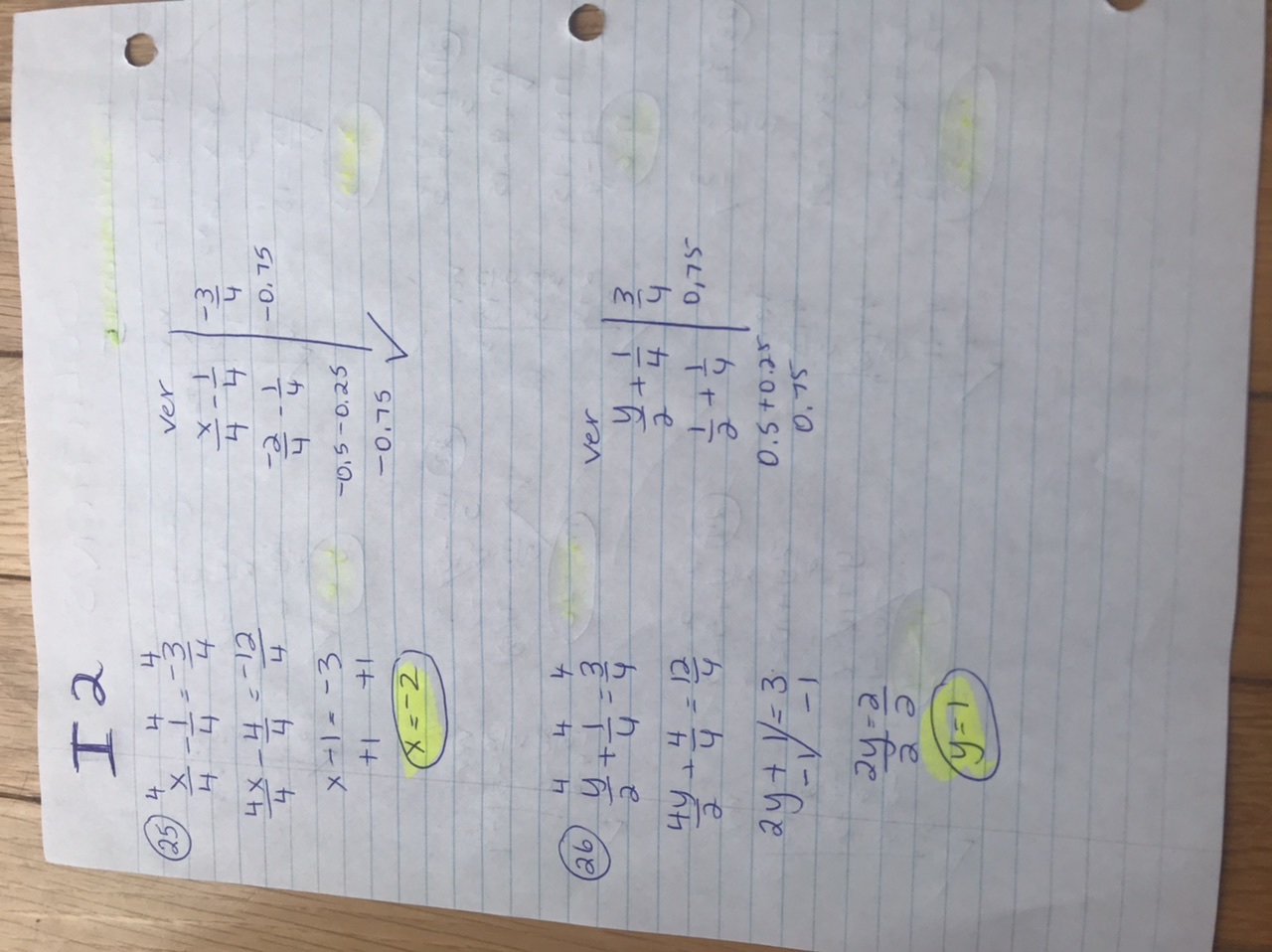 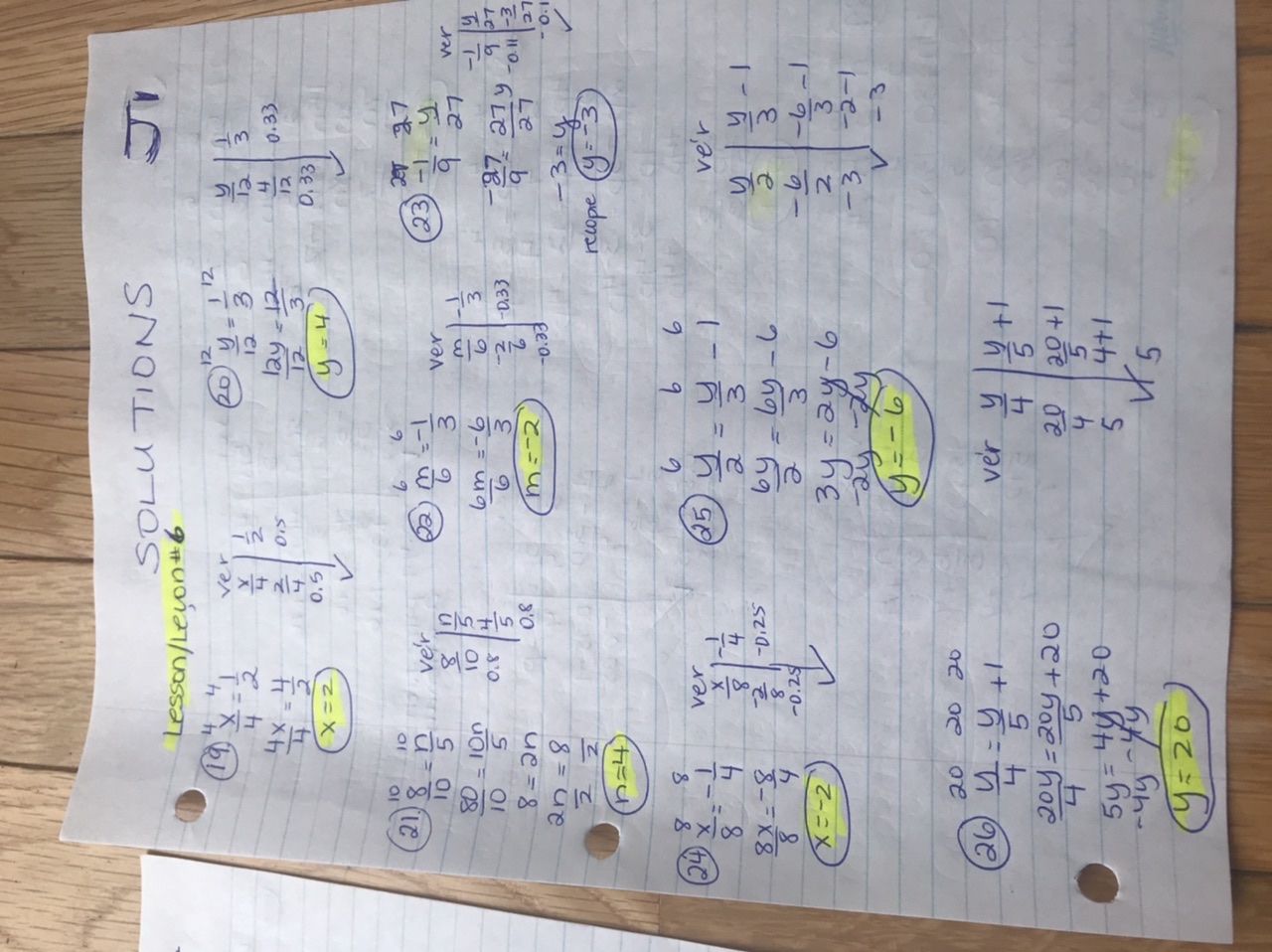 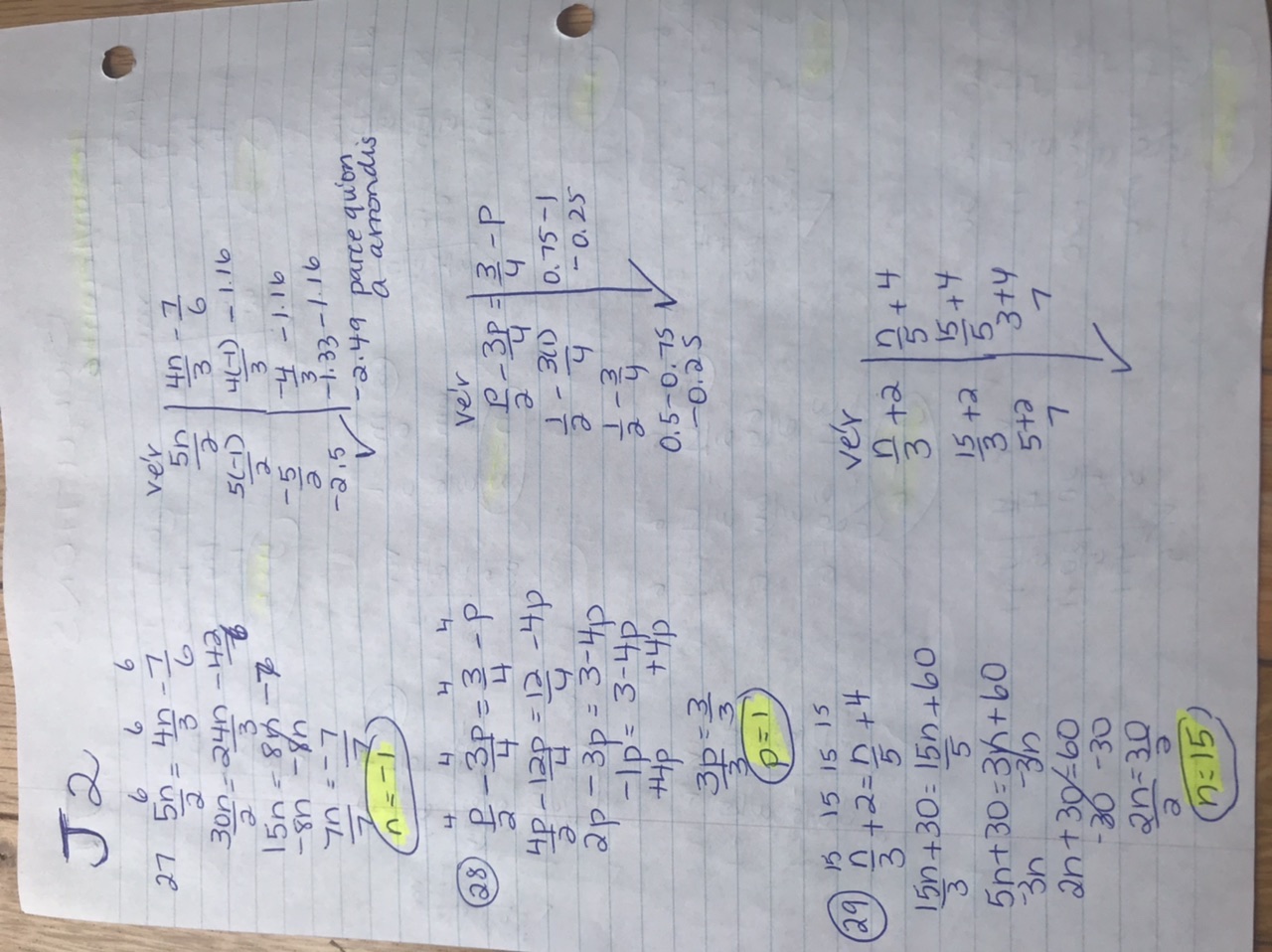 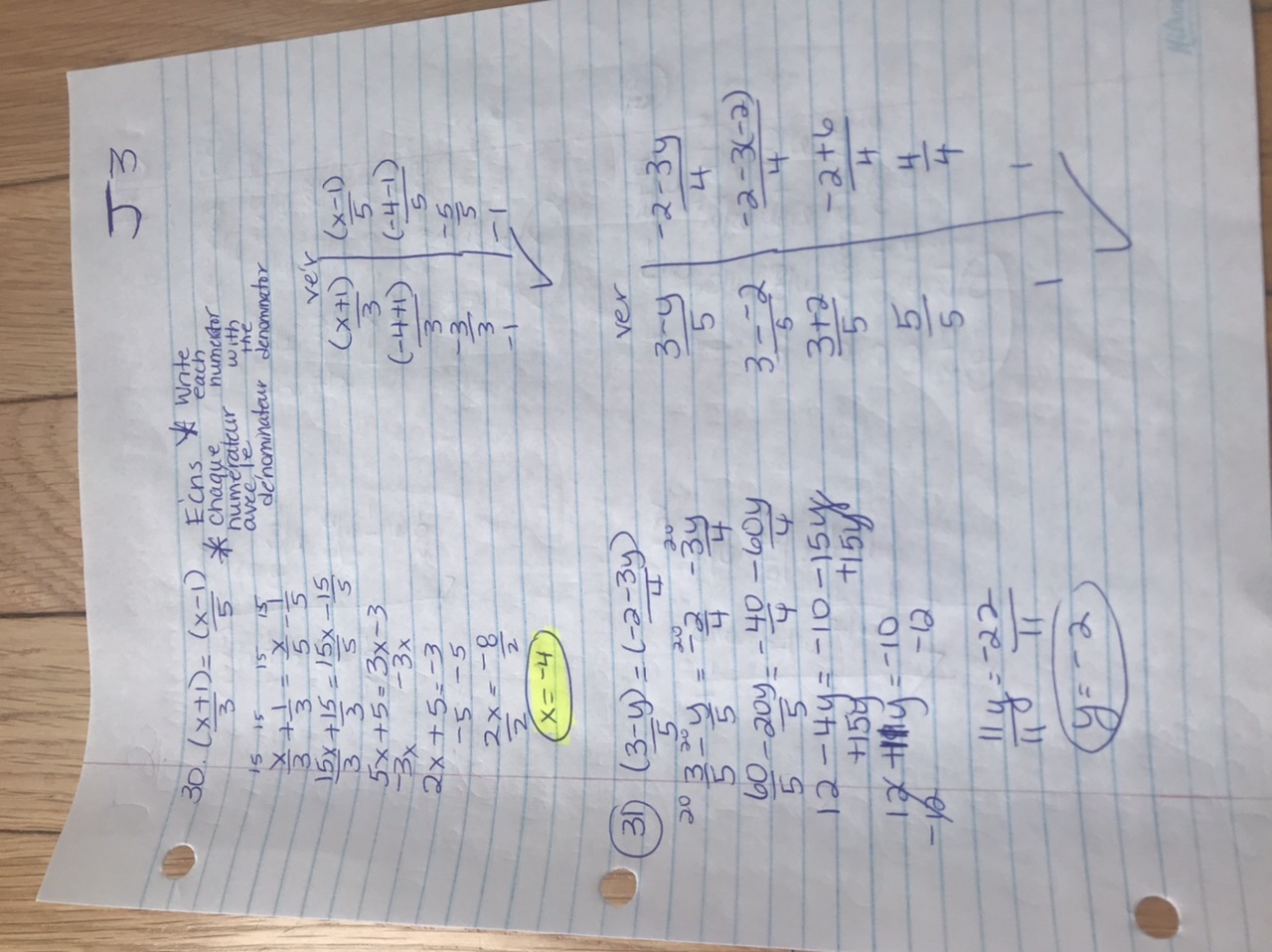 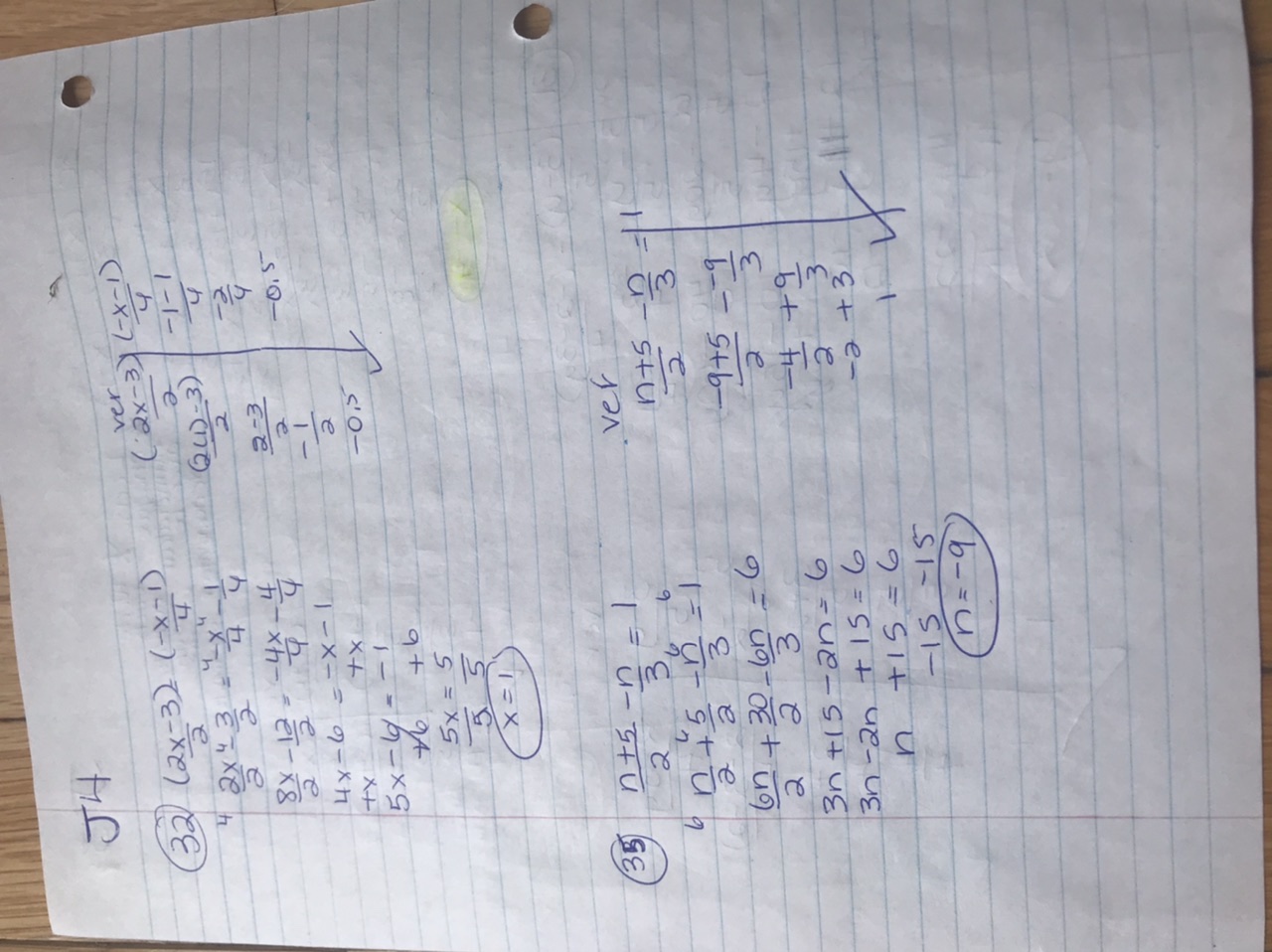 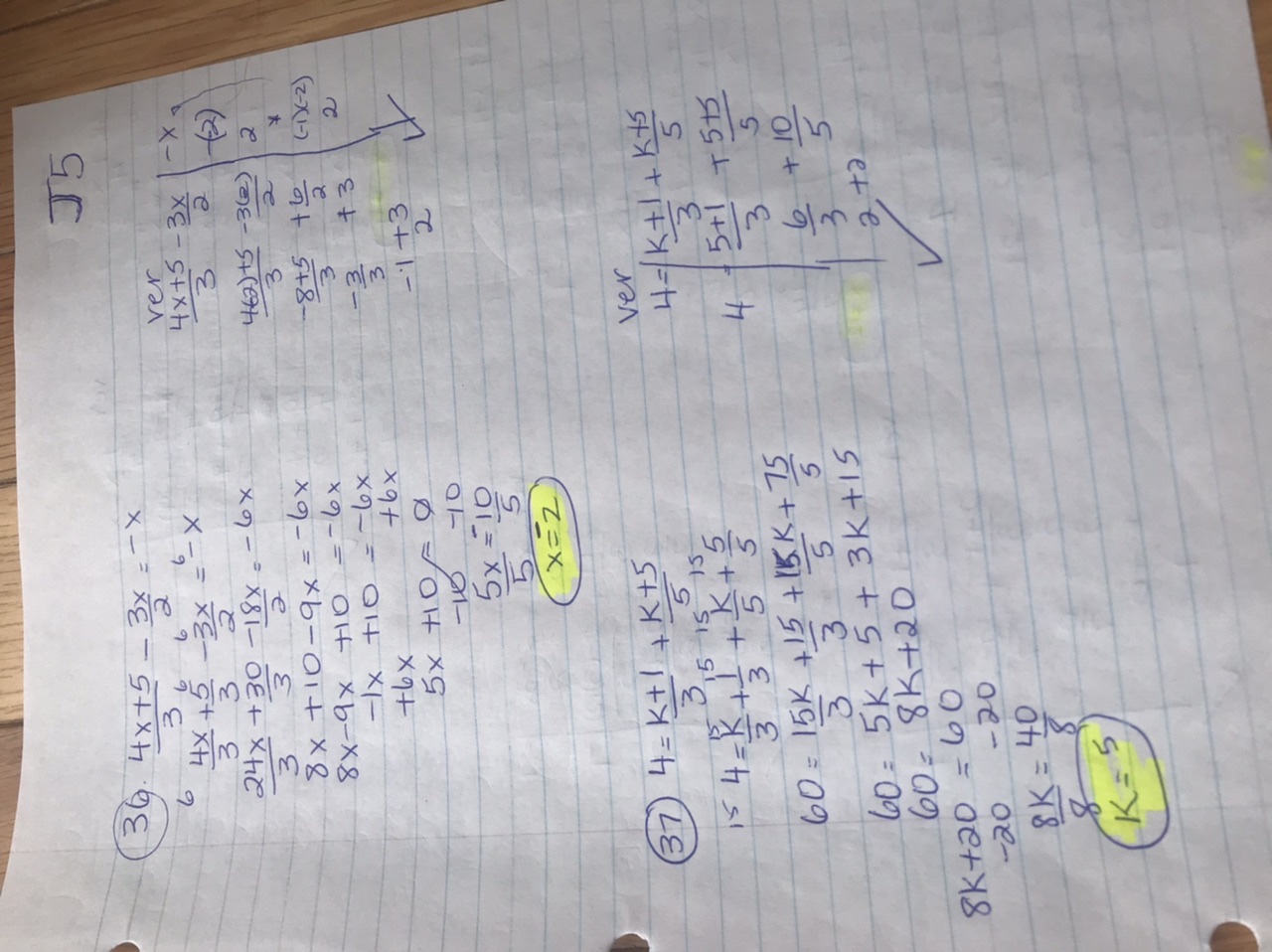 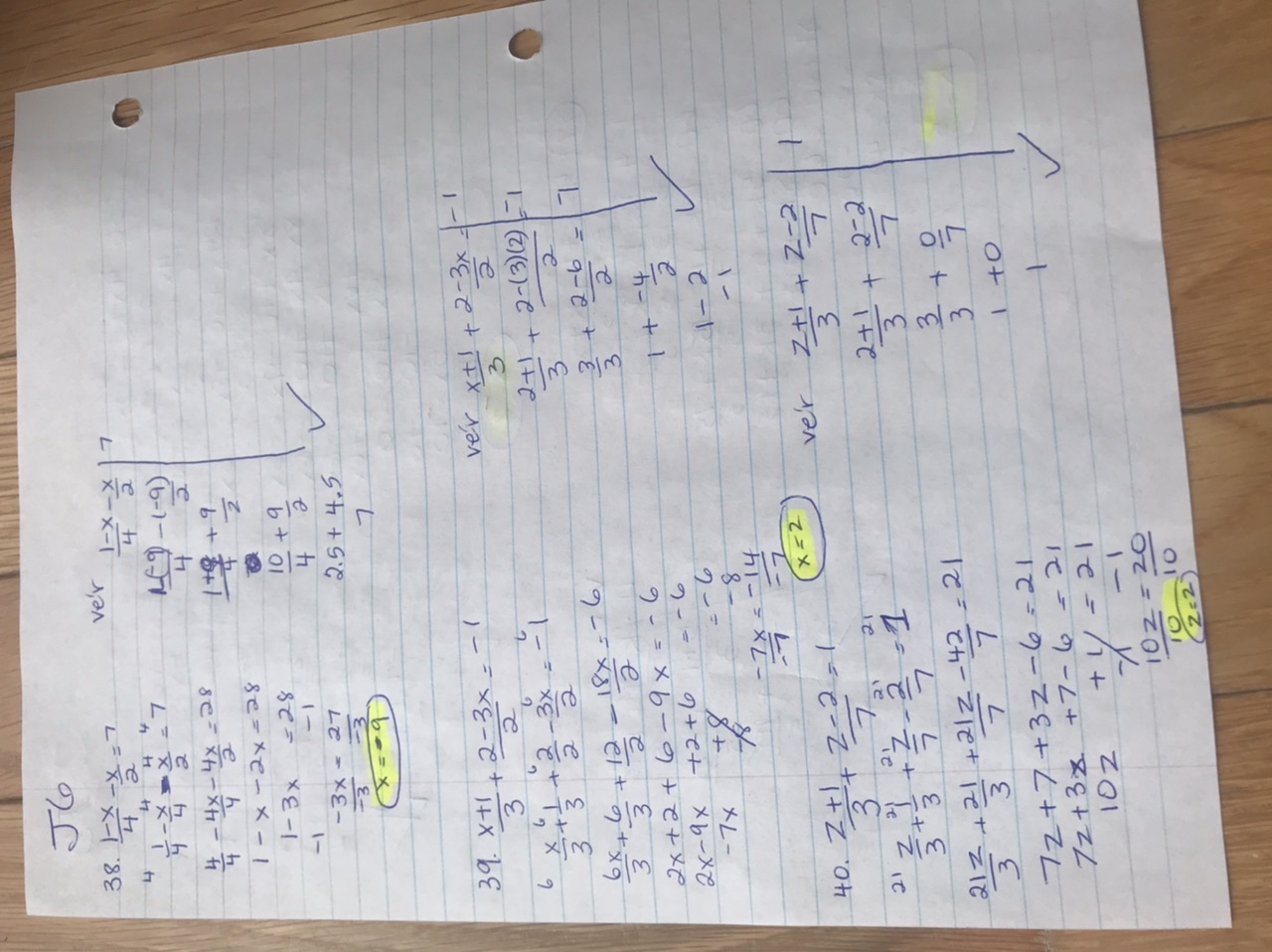 